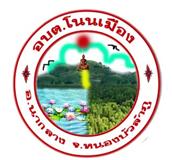 ร่างข้อบัญญัติองค์การบริหารส่วนตำบลเรื่องงบประมาณรายจ่ายประจำปีงบประมาณ พ.ศ.   2556ขององค์การบริหารส่วนตำบลโนนเมืองอำเภอนากลาง  จังหวัดหนองบัวลำภูส่วนที่ 1คำแถลงประกอบงบประมาณรายจ่ายประจำปีงบประมาณ พ.ศ. 2556ขององค์การบริหารส่วนตำบลโนนเมืองอำเภอนากลาง      จังหวัดหนองบัวลำภูคำแถลงงบประมาณประกอบงบประมาณรายจ่ายประจำปี  งบประมาณ พ.ศ. 2556******************เรียน     ท่านประธานสภาและสมาชิกสภาองค์การบริหารส่วนตำบลโนนเมือง		บัดนี้ถึงเวลาที่คณะผู้บริหารองค์การบริหารส่วนตำบลโนนเมืองจะได้เสนอร่างข้อบัญญัติงบประมาณรายจ่ายประจำปีต่อสภาองค์การบริหารส่วนตำบลอีกครั้งหนึ่ง  ฉะนั้นในโอกาสนี้คณะผู้บริหารองค์การบริหารส่วนตำบลโนนเมือง  จึงขอแถลงให้ท่านประธานสภาฯและสมาชิกสภาฯทุกท่าน  ได้ทราบถึงสถานะการคลัง ตลอดจนหลักการและแนวนโยบายในการดำเนินงานในปีงบประมาณ พ.ศ. 2556  ดังต่อไปนี้	1. สถานะการคลัง		1.1. งบประมาณรายจ่ายทั่วไป		 ในปีงบประมาณ พ.ศ. 2555 ณ วันที่ 30 พฤษภาคม พ.ศ. 2555 องค์การบริหารส่วนตำบลโนนเมือง มีถานะการเงิน ดังนี้			1.1.1 เงินฝากธนาคารทั้งสิ้น    31,073,888.30    บาท			1.1.2 เงินสะสม    14,649,952.69    บาท			1.1.3 ทุนสำรองเงินสะสม    7,813,450.91   บาท			1.1.4 รายการกันเงินไว้แบบก่อหนี้ผูกพันและยังไม่ได้เบิกจ่าย จำนวน         -       โครงการ  			1.1.5 รายการที่ได้กันเงินไว้โดยยังไม่ได้ก่อหนี้ผูกพัน จำนวน           -          บาท			1.1.6 เงินกู้คงค้าง          -        บาท	2.การบริหารงบประมาณ ในปีงบประมาณ พ.ศ. 2554		(1) รายรับจริงทั้งสิ้น     27,867,587.46    บาท    ประกอบด้วย			หมวดภาษีอากร 					 110,928.52	บาท			หมวดค่าธรรมเนียมค่าปรับ และใบอนุญาต		 29,339.20	บาท			หมวดรายได้จากทรัพย์สิน				 55,631.17	บาท			หมวดรายได้จากสาธารณูปโภคและการพาณิชย์		        -		บาท			หมวดรายได้เบ็ดเตล็ด					 192,251           บาท			หมวดรายได้จากทุน					        -		บาท			หมวดภาษีจัดสรร				          14,309,277.57    บาท			หมวดเงินอุดหนุน					        - 		บาท			เงินอุดหนุนทั่วไป				           13,170,160	บาท		(2) เงินอุดหนุนที่รัฐบาลให้โดยระบุวัตถุประสงค์			 9,022,308	บาท		(3) รายจ่ายจริง จำนวน    24,883,147.35   บาท   ประกอบด้วย			งบกลาง							2,857,678	บาท			งบบุคลากร						6,444,611	บาท			งบดำเนินการ						6,512,953.31	บาท			งบลงทุน						2,273,942.46	บาท			รายจ่ายอื่นๆ						964,217	บาท			งบเงินอุดหนุน						3,263,200	บาท		(4) รายจ่ายที่จ่ายจากเงินอุดหนุนที่รัฐบาลให้โดยระบุวัตถุประสงค์     6,622,896	บาท		(5) มีการนำจ่ายเงินสะสมเพื่อดำเนินการตามอำนาจหน้าที่	จำนวน	  3,884,220	บาทคำแถลงงบประมาณประจำปีงบประมาณ 25562.1 รายรับ2.2 รายจ่ายตามงบรายจ่ายส่วนที่ 2ข้อบัญญัติองค์การบริหารส่วนตำบลเรื่องงบประมาณรายจ่ายประจำปีงบประมาณ พ.ศ.   2556ขององค์การบริหารส่วนตำบลโนนเมืองอำเภอนากลาง  จังหวัดหนองบัวลำภูบันทึกหลักการและเหตุผลประกอบข้อบัญญัติงบประมาณรายจ่ายประจำปีงบประมาณ พ.ศ. 2556องค์การบริหารส่วนตำบลโนนเมืองอำเภอนากลาง  จังหวัดหนองบัวลำภู……………………………………………………รายจ่ายตามงานและงบประมาณรายจ่ายองค์การบริหารส่วนตำบลโนนเมืองอำเภอนากลาง  จังหวัดหนองบัวลำภูแผนงานบริหารงานทั่วไปแผนงานการรักษาความสงบภายในรายจ่ายตามงานและงบประมาณรายจ่ายองค์การบริหารส่วนตำบลโนนเมืองอำเภอนากลาง  จังหวัดหนองบัวลำภูแผนงานการศึกษาแผนงานสาธารณสุขรายจ่ายตามงานและงบประมาณรายจ่ายองค์การบริหารส่วนตำบลโนนเมืองอำเภอนากลาง  จังหวัดหนองบัวลำภูแผนงานสังคมสงเคราะห์แผนงานเคหะและชุมชนรายจ่ายตามงานและงบประมาณรายจ่ายองค์การบริหารส่วนตำบลโนนเมืองอำเภอนากลาง  จังหวัดหนองบัวลำภูแผนงานสร้างความเข้มแข็งของชุมชนแผนงานศาสนาวัฒนธรรมและนันทนาการรายจ่ายตามงานและงบประมาณรายจ่ายองค์การบริหารส่วนตำบลโนนเมืองอำเภอนากลาง  จังหวัดหนองบัวลำภูแผนงานอุตสาหกรรมแผนงานการเกษตรรายจ่ายตามงานและงบประมาณรายจ่ายองค์การบริหารส่วนตำบลโนนเมืองอำเภอนากลาง  จังหวัดหนองบัวลำภูแผนงานการพาณิชย์แผนงานงบกลางข้อบัญญัติองค์การบริหารส่วนตำบลตำบลงบประมาณรายจ่ายประจำปีงบประมาณ พ.ศ.  2556องค์การบริหารส่วนตำบลโนนเมืองอำเภอนากลาง  จังหวัดหนองบัวลำภู******************************		โดยที่เป็นการสมควรตั้งงบประมาณรายจ่ายประจำปีงบประมาณ   2556  อาศัยอำนาจตามความในมาตรา  87  แห่งพระราชบัญญัติสภาตำบลและองค์การบริหารส่วนตำบล  พ.ศ.2537  แก้ไขเพิ่มเติมถึง  (ฉบับที่ 5)  พ.ศ. 2546  องค์การบริหารส่วนตำบลโนนเมือง  จึงตราข้อบัญญัติงบประมาณรายจ่ายประจำปี พ.ศ   2556  ขึ้นไว้  โดยความเห็นชอบของสภาองค์การบริหารส่วนตำบลโนนเมือง  และโดยการอนุมัติของนายอำเภอนากลาง  ดังต่อไปนี้	ข้อ 1 ข้อบัญญัตินี้เรียกว่า “ข้อบัญญัติงบประมาณรายจ่ายประจำปีงบประมาณ พ.ศ. 2556”	ข้อ 2 ข้อบัญญัติให้ใช้ตั้งแต่วันที่                                 เป็นต้นไปข้อ 3 งบประมาณรายจ่ายประจำปีงบประมาณ 2556 ให้ตั้งจ่ายเป็นจำนวนรวมทั้งสิ้น   39,532,000 บาท         	ข้อ 4 งบประมาณรายจ่ายทั่วไป            ข้อ  5 งบประมาณรายจ่ายเฉพาะการ		                                              ยอดรวม           -          บาท	ข้อ  6   ให้นายกองค์การบริหารส่วนตำบลปฏิบัติการเบิกจ่ายเงินงบประมาณที่ได้อนุมัติเป็นไปตามระเบียบการเบิกจ่ายขององค์การบริหารส่วนตำบล	ข้อ  7  ให้นายกองค์การบริหารส่วนตำบล มีหน้าที่รักษาการให้เป็นไปตามข้อบัญญัตินี้		       ประกาศ     ณ    วันที่ 					(ลงชื่อ)	       						 		  (นายสุวัฒน์   ทานุมา)					  		นายกองค์การบริหารส่วนตำบลโนนเมือง                                      อนุมัติ       	 (ลงชื่อ)      	      	 ( นายปิยะศักดิ์ 	   คำสีลา  )		      นายอำเภอนากลางส่วนที่ 3ข้อบัญญัติองค์การบริหารส่วนตำบลรายละเอียดประกอบข้อบัญญัติงบประมาณรายจ่ายประจำปีงบประมาณ พ.ศ.   2556ขององค์การบริหารส่วนตำบลโนนเมืองอำเภอนากลาง     จังหวัดหนองบัวลำภูรายละเอียดงบประมาณรายจ่ายประจำปีงบประมาณ พ.ศ.  2556องค์การบริหารส่วนตำบลโนนเมืองอำเภอนากลาง    จังหวัดหนองบัวลำภูประมาณการรายจ่ายรวมทั้งสิ้น  39,532,000	บาท	แยกเป็น รายจ่ายด้านบริหารงานทั่วไป(00100)แผนงานบริหารงานทั่วไป (00110)งานบริหารทั่วไป (00110)			รวม      13,456,078          บาท แยกเป็นงานบริหารทั่วไป (00111)	                            รวม      11,875,380          บาท แยกเป็นงบบุคลากร ตั้งไว้   8,556,180   บาท แยกเป็นเงินเดือน (ฝ่ายการเมือง) ตั้งไว้รวม      3,459,120     บาท แยกเป็น1.เงินเดือนนายกฯ/รองนายกฯ ตั้งไว้รวม   538,080  บาท เพื่อจ่ายเป็นเงินเดือนให้แก่ นายกฯ/รองนายกองค์การบริหารส่วนตำบลโนนเมือง  ตั้งจ่ายจากเงินรายได้นายก อบต.โนนเมือง  			ตั้งไว้  244,800 บาทรองนายก อบต.โนนเมือง จำนวน 2 คน         ตั้งไว้  293,280 บาท2.ค่าตอบแทนประจำตำแหน่ง นายกฯ/รองนายกฯ ตั้งไว้ 42,120 บาท เพื่อจ่ายเป็นค่าตอบแทนประจำตำแหน่ง นายกฯ/รองนายกฯ องค์การบริหารส่วนตำบลโนนเมือง  ตั้งจ่ายจากเงินรายได้นายก อบต.โนนเมือง  			ตั้งไว้  21,000 บาทรองนายก อบต.โนนเมือง จำนวน 2 คน         ตั้งไว้  21,120 บาท3.ค่าตอบแทนพิเศษ นายกฯ/รองนายกฯ ตั้งไว้   42,120  บาท เพื่อจ่ายเป็นค่าตอบแทนพิเศษให้แก่นายกฯ/รองนายกองค์การบริหารส่วนตำบลโนนเมือง  ตั้งจ่ายจากเงินรายได้นายก อบต.โนนเมือง  			 ตั้งไว้  21,000 บาทรองนายก อบต.โนนเมือง         จำนวน 2 คน  ตั้งไว้  21,120 บาท4. ค่าตอบแทนเลขานุการนายก อบต. ตั้งไว้ 86,400 บาท เพื่อจ่ายเป็นค่าตอบแทนให้แก่เลขานุการนายก อบต. ตั้งจ่ายจากเงินรายได้เลขานุการนายก อบต.โนนเมือง                    ตั้งไว้  86,400 บาท5.ค่าตอบแทนสมาชิกสภาองค์การบริหารส่วนตำบล ตั้งไว้ 2,750,400 บาท เพื่อจ่ายเป็นค่าตอบแทนให้แก่ประธานสภาฯ อบต .     ตั้งไว้     134,640 บาทรองประธานสภาฯอบต.  ตั้งไว้     110,160 บาทเลขานุการสภาฯอบต.     ตั้งไว้     86,400 บาทสมาชิกสภาฯอบต.	  28 x 7,200 คน   ตั้งไว้     2,419,200  บาท  ตั้งจ่ายจากเงินรายได้1.2 หมวดเงินเดือน (ฝ่ายประจำ) ตั้งไว้     5,097,060       บาท แยกเป็น 		1.2.1 เงินเดือนพนักงาน รวมเป็น 	2,141,220     บาท1. เงินเดือนพนักงาน ตั้งไว้  1,749,060   บาท  เพื่อจ่ายเป็นเงินเดือนพนักงานสำนักปลัด ฝ่ายอำนวยการฯ นักบริหารงานอบต.,(ปลัดอบต.) นักบริหารงานทั่วไป(หัวหน้าสำนักปลัด),งานธุรการ,นักพัฒนาชุมชน,เจ้าหน้าที่วิเคราะห์นโยบายและแผน,นิติกร,นักวิชาการศึกษา, จพง.ป้องกันฯจพง.ธุรการ, จพง.สาธารณสุข และจ่ายเป็นเงินปรับปรุงประจำปี  ตั้งจ่ายจากเงินรายได้2. เงินเพิ่มต่างๆของพนักงาน  ตั้งไว้  165,480  บาท เพื่อจ่ายเป็นเงินค่าครองชีพชั่วคราวแก่พนักงาน  ตั้งจ่ายจากเงินรายได้		    3. ประเภทค่าจ้างประจำ ตั้งไว้  114,480  บาท เพื่อจ่ายเป็นค่าจ้างประจำแก่ลูกจ้างประจำ ตำแหน่ง เจ้าหน้าที่ธุรการ จำนวน 1 อัตรา  ตั้งจ่ายจากเงินรายได้4.  เงินประจำตำแหน่ง  ตั้งไว้  42,000.-บาท เพื่อจ่ายเป็นเงินเพิ่มค่าประจำตำแหน่งและค่าตอบแทนพิเศษของพนักงานที่ควรได้รับตามระเบียบกำหนด  ตั้งจ่ายจากเงินรายได้5. เงินเพิ่มต่าง ๆ ตั้งไว้   70,200   บาท เพื่อจ่ายเป็นค่าครองชีพชั่วคราวและค่าตอบแทนตำแหน่ง ของลูกจ้างประจำ  จำนวน 1 อัตรา  ตั้งจ่ายจากเงินรายได้		 1.2.2.  ค่าจ้างชั่วคราว   ตั้งไว้     2,955,840      บาท      เพื่อจ่ายเป็นค่า1.  ค่าจ้างพนักงานจ้างตามภารกิจ ตั้งไว้   1,926,360   บาท เพื่อจ่ายเป็นค่าจ้างพนักงานจ้างในตำแหน่งงาน แยกเป็น		(1)  ผู้ช่วยเจ้าหน้าที่วิเคราะห์นโยบายและแผน		104,880 บาท	ตั้งจ่ายจากเงินรายได้		(2)  ผู้ช่วยนักพัฒนาชุมชน				104,880 บาท	ตั้งจ่ายจากเงินรายได้			(3)  พนักงานขับรถเอนกประสงค์ 			             75,600  บาท	ตั้งจ่ายจากเงินรายได้		(4)  พนักงานขับรถกู้ชีพกู้ภัย				81,480  บาท	ตั้งจ่ายจากเงินรายได้		(5)  พนักงานขับรถยนต์					75,600  บาท	ตั้งจ่ายจากเงินรายได้		(6)  ผู้ช่วยเจ้าพนักงานป้องกันและบรรเทาสาธารณภัย 	89,520  บาท	ตั้งจ่ายจากเงินรายได้		(7)  ผู้ช่วยเจ้าพนักงานสาธารณสุข			 89,520  บาท	ตั้งจ่ายจากเงินรายได้		(8)  ผู้ช่วยนักวิชาการศึกษา				 104,880 บาท	ตั้งจ่ายจากเงินรายได้		(9)  ผู้ดูแลเด็ก						1,200,000 บาท	ตั้งจ่ายจากเงินรายได้2  ค่าจ้างพนักงานจ้างทั่วไป  จำนวน  6  อัตรา  ตั้งไว้  388,800  บาท ตั้งจ่ายจากเงินรายได้		    3  เงินเพิ่มต่างๆของพนักงานจ้างตามภารกิจ ตั้งไว้ 640,680.-บาท เพื่อจ่ายเป็นเงินค่าครองชีพชั่วคราวของพนักงานจ้างตามภารกิจ  ตั้งจ่ายจากเงินรายได้	2.งบดำเนินการ			รวม   3,236,000  บาทค่าตอบแทน			รวม   1,106,000  บาท1   ค่าตอบแทนผู้ปฏิบัติราชการอันเป็นประโยชน์แก่ อปท.ตั้งไว้ 250,000 บาท เพื่อจ่ายเป็นค่าตอบแทนผู้ปฏิบัติราชการอันเป็นประโยชน์แก่องค์กรปกครองส่วนท้องถิ่นที่ได้รับมอบหมาย เช่นค่าตอบแทนคณะกรรมการเปิดซองสอบราคา กรรมการตรวจรับงานจ้าง อปพร. เป็นต้น ตั้งจ่ายจากเงินรายได้		2. ค่าตอบแทนการปฏิบัติงานนอกเวลาราชการ ตั้งไว้ 40,000 บาท เพื่อจ่ายเป็นค่าตอบแทนการปฏิบัติงานนอกเวลาราชการของพนักงานส่วนตำบล ลูกจ้างประจำและพนักงานจ้าง กรณีปฏิบัติงานในวันหยุดราชการหรือกรณีเร่งด่วน  ตั้งจ่ายจากเงินรายได้			3. ค่าเช่าบ้าน ตั้งไว้	36,000 บาท เพื่อจ่ายเป็นเงินสวัสดิการค่าเช่าบ้านของพนักงานและลูกจ้างซึ่งมีสิทธิเบิกได้ตามระเบียบฯ  ตั้งจ่ายจากเงินรายได้			4. เงินช่วยเหลือการศึกษาบุตร ตั้งไว้ 30,000 บาทเพื่อจ่ายเป็นเงินสวัสดิการค่าช่วยเหลือการศึกษาของบุตรพนักงานและลูกจ้างที่มีสิทธิเบิกได้ตามระเบียบฯ ตั้งจ่ายจากเงินรายได้			5. เงินช่วยเหลือการรักษาพยาบาล ตั้งไว้ 150,000 บาทเพื่อจ่ายเป็นเงินสวัสดิการค่ารักษาพยาบาลของพนักงาน ลูกจ้างประจำพร้อมทั้งบุคคลในครอบครัวผู้มีสิทธิเบิกได้ตามระเบียบฯ ตั้งจ่ายจากเงินรายได้			6. ประเภทประโยชน์ตอบแทนอื่นเป็นกรณีพิเศษ (โบนัส) ตั้งไว้  600,000  บาท  เพื่อจ่ายเป็นค่าตอบแทนอื่นเป็นกรณีพิเศษ ให้แก่พนักงานส่วนตำบล,ลูกจ้าง,พนักงานจ้าง ตั้งจ่ายจากเงินรายได้               2.2 ค่าใช้สอย ตั้งไว้รวม  1,680,000  บาท แยกเป็น             1. รายจ่ายเพื่อให้ได้มาซึ่งบริการ ตั้งไว้    480,000     บาท  เพื่อจ่ายเป็นค่าใช้จ่ายต่างๆ เช่น ค่าจ้างเหมาทำความสะอาดอาคารสำนักงาน เป็นต้น				   - ค่าวารสาร ตั้งไว้  20,000.-บาท เพื่อจ่ายเป็นค่าวารสารรายปักษ์ รายเดือน หนังสือพิมพ์รายวัน เป็นต้น  ตั้งจ่ายจากเงินรายได้			   - ค่าจ้างเหมาเพื่อให้ได้มาซึ่งบริการ ตั้งไว้ 250,000 บาท เพื่อจ่ายเป็นค่าจ้างเหมาบริการให้ผู้รับจ้างทำการอย่างใดอย่างหนึ่ง เช่นติดตั้งป้ายประชาสัมพันธ์ ขนย้ายสิ่งของ ซ่อมแซมทรัพย์สิน ค่าโฆษณาเผยแพร่ ข่าวสารหรือสิ่งพิมพ์ต่างๆ ค่าประกอบเลี้ยง ค่าทำประกันภัยรถยนต์ ค่าจ้างเหมาพนักงานกู้ชีพกู้ภัย  เป็นต้น  ตั้งจ่ายจากเงินรายได้				    -   ค่าลงทะเบียนเข้ารับการฝึกอบรมประชุมสัมนาวิชาการต่าง ๆ ตั้งไว้  200,000  บาท ตั้งจ่ายจากเงินรายได้				     -  ค่าล้างฟิล์มถ่ายรูป ถ่ายเอกสารพิมพ์เขียว เข้าเล่ม เอกสาร รายงาน ตั้งไว้  10,000  บาท  ตั้งจ่ายจากเงินรายได้			2. รายจ่ายเกี่ยวกับการรับรองและพิธีการ ตั้งไว้รวม 100,000 บาท เพื่อเป็นค่ารับรอง เลี้ยงรับรองบุคคลผู้ตรวจเยี่ยม ตรวจติดตาม เยี่ยมชม ศึกษาดูงาน อบต.โนนเมือง ตั้งจ่ายจากเงินรายได้	                 3. รายจ่ายเกี่ยวเนื่องกับการปฏิบัติราชการที่ไม่เข้าลักษณะรายจ่ายหมวดอื่นๆ	 ตั้งไว้รวม 1,000,000  -บาท เพื่อจ่ายในโครงการ ดังนี้ค่ารัฐพิธี ตั้งไว้ 50,000.-บาทเพื่อจ่ายเป็นค่าใช้จ่ายในงานรัฐพิธีต่างๆ เช่น วันพ่อแห่งชาติ,วันแม่แห่งชาติ,วันปิยะมหาราช,และวันสำคัญอื่นๆ เป็นต้น ตั้งจ่ายจากเงินรายได้ค่าใช้จ่ายตามโครงการแก้ไขปัญหายาเสพติดของศูนย์ต่อสู้เพื่อเอาชนะยาเสพติด ศตส.ต.โนนเมือง  ตั้งไว้  100,000  บาท  ตั้งจ่ายจากเงินอุดหนุน                            -    ค่าใช้จ่ายในการเดินทางไปราชการ ตั้งไว้ 80,000 บาท เพื่อจ่ายเป็นค่าใช้จ่ายในการเดินทางไป   ราชการ (ค่าเบี้ยเลี้ยง,ค่าเดินทาง,ค่าพาหนะ,ค่าบริการจอดรถ,ค่าผ่านทาง,เช่าที่พัก) พยานหรือผู้ต้องหาหรือเงินรางวัลค่าพวงมาลัย ช่อดอกไม้ ค่าชดใช้ค่าเสียหายของพนักงาน ส.อบต. คณะผู้บริหาร ลูกจ้างประจำ พนักงานจ้างหรือสินไหมทดแทน เงินช่วยเหลือพนักงานหรือลูกจ้างที่ต้องคดีอาญา  ตั้งจ่ายจากเงินรายได้               -     ค่าใช้จ่ายในการดำเนินการเลือกตั้ง ตั้งไว้ 150,000 บาท เพื่อใช้จ่ายในการดำเนินการเลือกตั้ง คณะผู้บริหาร ส.อบต.ในกรณีหมดวาระ หรือกรณีจัดเลือกตั้งแทนตำแหน่งที่ว่างลง ตั้งจ่ายจากเงินอุดหนุน  -     โครงการฝึกอบรมและศึกษาดูงานเพื่อเพิ่มประสิทธิภาพประชาคมท้องถิ่นสู่ประชาคมเศรษฐกิจอาเซี่ยนด้วยปรัชญาเศรษฐกิจพอเพียง  ตั้งไว้  450,000  บาท  ตั้งจ่ายจากเงินอุดหนุน                 -     ค่าใช้จ่ายในโครงการประชาคมชุมชนเพื่อจัดทำแผน ตั้งไว้ 50,000 บาท เพื่อจ่ายเป็นค่าใช้จ่ายในการส่งเสริม สนับสนุนการจัดประชาคมชุมชนเพื่อการจัดทำแผนชุมชน แผนแม่บทชุมชน เพื่อนำข้อมูลมาจัดทำเป็นแผนพัฒนาท้องถิ่น สนับสนุนเป็นค่าอาหารและน้ำดื่ม สำหรับผู้เข้าร่วม ประชาชน เจ้าหน้าที่ คณะผู้บริหาร สมาชิกสภาฯ รวมถึงรวมทั้งคณะวิทยากร พนักงาน และวัสดุอุปกรณ์อื่นๆ เป็นต้น  ตั้งจ่ายจากเงินรายได้  41,280  บาท  ตั้งจ่ายจากเงินอุดหนุน  8,720  บาท                 -     โครงการอบรมกฎหมายเลือกตั้งให้ประชาชนภายในตำบลโนนเมือง  ตั้งไว้  50,000  บาท  ตั้งจ่ายจากเงินรายได้    -      โครงการ/กิจกรรมควบคุมไฟป่าในท้องถิ่น  ตั้งไว้  20,000  บาท เพื่อจ่ายเป็นค่าดำเนินการตาม                 โครงการควบคุมไฟป่าและอนุรักษ์ป่าในเขตองค์การบริหารส่วนตำบลโนนเมือง ตั้งจ่ายจากเงินรายได้                 -    โครงการปลูกป่าเฉลิมพระเกียรติ   ตั้งไว้   50,000  บาท  ตั้งจ่ายจากเงินรายได้		              4. รายจ่ายเพื่อบำรุงรักษาและซ่อมแซม ตั้งไว้  100,000 บาท               -    ค่าบำรุงรักษาหรือซ่อมแซมทรัพย์สิน  ตั้งไว้ 100,000.-บาท เพื่อจ่ายเป็นค่าบำรุงรักษาซ่อมแซมทรัพย์สินเพื่อให้สามารถใช้งานได้ตามปรกติ เช่น ค่าซ่อมแซม ทรัพย์สิน ครุภัณฑ์ต่างๆค่าบำรุงรักษาทรัพย์สิน เป็นต้น  ตั้งจ่ายจากเงินรายได้	2.3 ค่าวัสดุ   ตั้งไว้รวม   450,000 บาท			  - ค่าวัสดุสำนักงาน  ตั้งไว้ 50,000.-บาท เพื่อจ่ายเป็นค่าจัดซื้อวัสดุสำนักงาน เช่น กระดาษ หมึกถ่ายเอกสาร หมึกคอมพิวเตอร์ ดินสอ ปากกา เป็นต้น  ตั้งจ่ายจากเงินรายได้			    - ค่าวัสดุน้ำมันเชื้อเพลิงและหล่อลื่น ตั้งไว้ 200,000.-บาท เพื่อจ่ายเป็นค่าวัสดุน้ำมันเชื้อเพลิงและหล่อลื่น ในการเพิ่มประสิทธิภาพในการทำงานของรถสำนักงาน เช่น น้ำมันเบนซิน น้ำมันโซ่ล่า น้ำมันเครื่อง ถ่าน แก๊สหุงต้ม เป็นต้น  ตั้งจ่ายจากเงินอุดหนุน		   - ค่าวัสดุยานพาหนะและขนส่ง ตั้งไว้ 100,000.-บาท เพื่อจ่ายเป็นค่าวัสดุอุปกรณ์สำหรับรถยนต์รถจักรยานยนต์ของทางราชการ  ตั้งจ่ายจากเงินรายได้น 			   - ค่าวัสดุโฆษณาและเผยแพร่ ตั้งไว้ 70,000.-บาท เช่น กระดาษโปสเตอร์ พู่กัน ฟิล์ม  รูปสีหรือขาวดำ ที่ได้มาจากการอัดล้างขยาย เป็นต้น  ตั้งจ่ายจากเงินรายได้  67,762 บาท  ตั้งจ่ายจากเงินอุดหนุน  2,238  บาท				-  ค่าวัสดุคอมพิวเตอร์  ตั้งไว้  10,000  บาท  เพื่อจัดซื้อแผ่นดิสก์ โปรแกรม เครื่องสำรองไฟและวัสดุที่เกี่ยวข้องกับคอมพิวเตอร์   ตั้งจ่ายจากเงินรายได้			- ค่าวัสดุอื่น ๆ  ตั้งไว้  20,000  บาท  เพื่อจ่ายเป็นค่าซื้อวัสดุอื่นที่เกี่ยวข้องกับการบริหารงาน อบต.  ตั้งจ่ายจากเงินรายได้      3.งบลงทุน		รวม   83,200   บาท	     3.1 ค่าครุภัณฑ์	รวม	83,200	บาท  เพื่อจ่ายเป็นค่าจัดหาสิ่งของที่มีลักษณะคงทนถาวรและมีราคาต่อหน่วยหรือชุดเกินกว่า 5,000 บาท รวมถึงค่าใช้จ่ายที่ต้องชำระพร้อมกัน เช่น ค่าขนส่ง ค่าภาษี ค่าประกัน ค่าติดตั้ง เป็นต้น	     3.1.1 ค่าครุภัณฑ์สำนักงาน ตั้งไว้รวม	83,200	  บาท			(1)  คอมพิวเตอร์โน้ตบุ้ค  ตั้งไว้  20,000  บาท เพื่อจ่ายเป็นค่าครุภัณฑ์คอมพิวเตอร์ใช้ในงานสำนักงานปลัด   ตั้งจ่ายจากเงินอุดหนุน			(2)  ตู้เก็บเอกสาร 15 ลิ้นชัก  ตั้งไว้  5,500  บาท  ตั้งจ่ายจากเงินอุดหนุน			(3)  พัดลมติดเพดาน 2 ตัว   ตั้งไว้  10,000  บาท  ตั้งจ่ายจากเงินอุดหนุน			(4)  คอมพิวเตอร์ตั้งโต๊ะ  จำนวน 2 เครื่อง  ตั้งไว้  30,000  บาท  ตั้งจ่ายจากเงินอุดหนุน			(5)  เครื่องปริ้นเตอร์  จำนวน  2 เครื่อง ๆละ 3,650  ตั้งไว้  7,300  บาท  ตั้งจ่ายจากเงินอุดหนุน			(6)  ตู้ใส่แฟ้มเอกสาร  จำนวน  1 ตู้  ตั้งไว้  5,000  บาท  ตั้งจ่ายจากเงินอุดหนุน			(7)  โต๊ะพร้อมเก้าอี้ ระดับ 3-6  จำนวน 1 ชุด  ตั้งไว้  3,200  บาท  ตั้งจ่ายจากเงินอุดหนุน			(8)  โต๊ะพร้อมเก้าอี้  ระดับ 1-2  จำนวน  1 ชุด  ตั้งไว้  2,200  บาท  ตั้งจ่ายจากเงินอุดหนุน	งานบริหารงานคลัง (00113)		รวม  1,580,698   บาทงบบุคลากร  ตั้งไว้ 			          681,848   บาท1.1 หมวดเงินเดือน (ฝ่ายประจำ)  ตั้งไว้	681,848   บาท  แยกเป็น    1. เงินเดือนพนักงาน ตั้งไว้ 	310,448   บาท  เพื่อจ่ายเป็นเงินเดือนพนักงาน และจ่ายเป็นเงินปรับปรุงประจำปี ได้แก่ตำแหน่ง หัวหน้าส่วนการคลัง จพง.พัสดุ, จพง.การเงินและบัญชี ตั้งจ่ายจากเงินรายได้2. เงินเพิ่มต่างๆของพนักงาน  ตั้งไว้ 44,400 บาท เพื่อจ่ายเป็นเงินค่าครองชีพชั่วคราวแก่พนักงาน  ตั้งจ่ายจากเงินรายได้		3. ค่าจ้างพนักงานจ้าง  ตั้งไว้ 	249,360 บาท 			- ผู้ช่วยเจ้าหน้าที่จัดเก็บรายได้    75,600 บาท  ตั้งจ่ายจากเงินรายได้			- ผู้ช่วยเจ้าหน้าที่พัสดุ   ตั้งไว้       78,360  บาท  ตั้งจ่ายจากเงินรายได้			- ผู้ช่วยเจ้าหน้าที่บริหารงานเงินและบัญชี  ตั้งไว้  95,400  บาท  ตั้งจ่ายจากเงินรายได้		4. เงินเพิ่มต่างๆของพนักงานจ้าง ตั้งไว้   77,640 บาท เพื่อจ่ายเป็นเงินค่าครองชีพชั่วคราวของพนักงานจ้างตามภารกิจ  ตั้งจ่ายจากเงินรายได้2.งบดำเนินการ					รวม	 883,000  บาท   2.1 ค่าตอบแทน					รวม	  250,000 บาท            1. เงินช่วยเหลือการศึกษาบุตร ตั้งไว้  20,000 บาท เพื่อจ่ายเป็นเงินค่าสวัสดิการค่าช่วยเหลือการศึกษาบุตรของพนักงานและลูกจ้างที่มีสิทธิเบิกได้ตามระเบียบฯ  ตั้งจ่ายจากเงินรายได้2.  เงินช่วยเหลือค่ารักษาพยาบาล ตั้งไว้  50,000 บาทเพื่อจ่ายเป็นเงินสวัสดิการค่ารักษาพยาบาลของพนักงานและลูกจ้างประจำพนักงานจ้าง รวมทั้งบุคคลในครอบครัวที่มีสิทธิเบิกได้ตาม ระเบียบฯ  ตั้งจ่ายจากเงินรายได้ 3. ค่าเช่าบ้าน ตั้งไว้ 15,000  บาท เพื่อจ่ายเป็นเงินสวัสดิการ ค่าเช่าบ้านของพนักงานและลูกจ้างซึ่งมีสิทธิเบิกได้ตามระเบียบฯ ตั้งจ่ายจากเงินรายได้4.  ค่าตอบแทนค่าปฏิบัติงานนอกเวลาราชการ ตั้งไว้   15,000  บาท เพื่อจ่ายเป็นค่าปฏิบัติงานนอกเวลาราชการ  ตั้งจ่ายจากเงินรายได้5.  เงินประโยชน์ตอบแทนอื่นเป็นกรณีพิเศษ(โบนัส)  ตั้งไว้  150,000  บาท เพื่อจ่ายเป็นค่าตอบแทนอื่นเป็นกรณีพิเศษซึ่งจ่ายตามระเบียบกฎหมาย  ตั้งจ่ายจากเงินรายได้	  2.2 ค่าใช้สอย  ตั้งไว้รวม	140,000  บาท เพื่อจ่ายในโครงการดังนี้		  1.ประเภทรายจ่ายเพื่อให้ได้มาซึ่งบริการ  ตั้งไว้ 80,000  บาท  เพื่อจ่ายเป็นค่าค่าธรรมเนียม ค่าลงทะเบียน  50,000  บาท  ตั้งจ่ายจากเงินรายได้ค่าจ้างเหมาบริการ  ตั้งไว้  30,000  บาท  ตั้งจ่ายจากเงินรายได้2.ประเภทรายจ่ายเกี่ยวกับการปฏิบัติงาน ซึ่งไม่เข้ากับหมวดรายจ่ายอื่น ตั้งไว้  30,000  บาท  เพื่อจ่ายเป็นค่าใช้จ่ายในการราชการของข้าราชการส่วนท้องถิ่น เช่น ค่าเบี้ยเลี้ยง ที่พัก ค่าพาหนะ ตั้งจ่ายจากเงินรายได้	  3. รายจ่ายเพื่อบำรุงรักษาซ่อมแซม ตั้งไว้ 	30,000  บาท  เพื่อจ่ายเป็นค่าบำรุงรักษาซ่อมแซมทรัพย์สินเพื่อให้สามารถใช้งานได้ตามปรกติ เช่น ค่าซ่อมแซม ทรัพย์สิน     ครุภัณฑ์ต่างๆค่าบำรุงรักษาทรัพย์สิน เป็นต้น. ตั้งจ่ายจากเงินรายได้ 2.3 ค่าวัสดุ  ตั้งไว้รวม 80,000 บาท		 - ค่าวัสดุสำนักงาน  ตั้งไว้ 50,000 บาท เพื่อจ่ายเป็นค่าจัดซื้อวัสดุสำนักงาน เช่น กระดาษ หมึกถ่ายเอกสาร หมึกคอมพิวเตอร์ ดินสอ ปากกา เป็นต้น  ตั้งจ่ายจากเงินรายได้	         - ค่าวัสดุงานบ้านงานครัวตั้งไว้  20,000 บาท เพื่อจ่ายเป็นค่าวัสดุงานบ้านงานครัว เพื่อใช้สอยในสำนักงาน เช่น ถ้วยกาแฟ ไม้กวาด เป็นต้น  ตั้งจ่ายจากเงินรายได้                        - ค่าวัสดุคอมพิวเตอร์ ตั้งไว้ 10,000 บาท เพื่อจัดซื้อแผ่นดิสก์ โปรมแกรม เครื่องสำรองไฟและวัสดุที่เกี่ยวข้องกับคอมพิวเตอร์  ตั้งจ่ายจากเงินรายได้	2.4 หมวดค่าสาธารณูปโภค ตั้งไว้ 413,000  บาท       		 - ค่าไฟฟ้าตั้งไว้ 200,000  บาทเพื่อจ่ายเป็นค่าไฟฟ้าในสำนักงาน และในที่สาธารณะ  ตั้งจ่ายจากเงินรายได้		 - ค่าน้ำอุปโภค บริโภค ตั้งไว้ 20,000  บาท เพื่อจ่ายเป็นค่าน้ำอุปโภคบริโภค เช่น ค่าน้ำดื่ม เป็นต้น  ตั้งจ่ายจากเงินรายได้		 - ค่าน้ำประปา  ตั้งไว้  5,000  บาทเพื่อจ่ายเป็นค่าน้ำประปาในสำนักงาน อบต. ตั้งจ่ายจากเงินรายได้	      - ค่าโทรศัพท์ และ บริการอินเตอร์เน็ต ตั้งไว้ 30,000  บาท เพื่อจ่ายเป็นค่าใช้จ่ายให้ได้มาซึ่งบริการ      ค่าโทรศัพท์สำนักงาน ซึ่งรวมค่าเช่าเครื่อง ค่าเช่าหมายเลข ค่าบำรุงรักษาสาย เป็นต้น  ตั้งจ่ายจากเงินรายได้	    	  - ค่าไปรษณีย์ ตั้งไว้ 8,000 บาท เพื่อจ่ายเป็นค่าไปรษณีย์ถึงหน่วยงานราชการและผู้รับจ้างในการสอบราคาและประกวดราคา ของ อบต.  ตั้งจ่ายจากเงินรายได้	 - ค่าไฟฟ้าสาธารณะ  ตั้งไว้  150,000  บาท  เพื่อจ่ายเป็นค่าไฟฟ้าสาธารณะภายในตำบลโนนเมือง  ตั้งจ่ายจากเงินรายได้                              	3. งบลงทุน	15,850    บาท 		ค่าครุภัณฑ์ซื้อเครื่องปริ้นเตอร์ จำนวน  1 เครื่อง  ตั้งไว้  3,650  บาท  บาท  ตั้งจ่ายจากเงินรายได้ตู้ใส่แฟ้ม จำนวน 1 หลัง  ตั้งไว้  5,000  บาท  ตั้งจ่ายจากเงินรายได้พัดลมติดเพดานจำนวน 2 ตัว  ตั้งไว้  3,000  บาท  ตั้งจ่ายจากเงินรายได้                         4.   ตู้เหล็กเก็บเอกสารสองบาน  ตั้งไว้  4,200  บาท  ตั้งจ่ายจากเงินรายได้รายละเอียดงบประมาณรายจ่ายประจำปีงบประมาณ พ.ศ.  2556องค์การบริหารส่วนตำบลโนนเมืองอำเภอนากลาง    จังหวัดหนองบัวลำภูรายจ่ายด้านบริหารงานทั่วไป (00100)แผนงานรักษาความสงบภายใน (00120)	งานรักษาความสงบภายใน (00120) 	รวม	976,000     บาท	งานบริหารงานทั่วไปเกี่ยวกับการรักษาความสงบภายใน (00121)	รวม     976,000    บาท1.งบบุคลากร  ตั้งไว้ 		-		  บาท1.1 หมวดเงินเดือน (ฝ่ายประจำ)  ตั้งไว้  	 -    บาท		            1. เงินเดือนพนักงาน (ตำแหน่ง จพง.ป้องกันฯ) เป็นเงิน 	-      บาทเพื่อจ่ายเป็นเงินเดือนพนักงาน และจ่ายเป็นเงินปรับปรุงประจำปี 2. เงินเพิ่มต่างๆของพนักงาน  เป็นเงิน       -      บาท เพื่อจ่ายเป็นเงินค่าครองชีพชั่วคราวแก่พนักงาน1.1.2  ค่าจ้างพนักงานจ้าง  ตั้งไว้      -     บาท  ได้แก่1.  ค่าจ้างพนักงานจ้างจำนวน   ตำแหน่ง ตั้งไว้  บาท  เพื่อจ้างพนักงานจ้างในตำแหน่ง			   2. เงินเพิ่มต่างๆของพนักงานจ้าง ตั้งไว้    บาท เพื่อจ่ายเป็นเงินค่าครองชีพชั่วคราวของพนักงานจ้าง2.  งบดำเนินการ					รวม  780,000	บาท            2.1 ค่าตอบแทน				รวม	-         บาท                	 (1) ค่าตอบแทนการปฏิบัติงานนอกเวลาราชการ เป็นเงิน      -     บาท        	เพื่อจ่ายเป็นเงินค่าตอบแทนการปฏิบัติงานนอกเวลาราชการของพนักงานส่วนตำบล ลูกจ้างประจำ       	และพนักงาน กรณีปฏิบัติงานในวันหยุดราชการ หรือกรณีเร่งด่วน	         	 (2) เงินช่วยเหลือค่ารักษาพยาบาล เป็นเงิน      -    บาทเพื่อจ่ายเป็นเงินสวัสดิการค่ารักษาพยาบาลของพนักงานและลูกจ้างรวมทั้งบุคคลในครอบครัวที่มีสิทธิเบิกได้ตาม  ระเบียบฯค่าใช้สอย ตั้งไว้รวม	510,000    บาท   แยกเป็นรายจ่ายเพื่อให้ได้มาซึ่งบริการ         -     บาท2.  รายจ่ายเกี่ยวเนื่องกับการปฏิบัติราชการที่ไม่เข้าลักษณะรายจ่ายหมวดอื่นๆ    ตั้งไว้รวม    510,000    บาท เพื่อจ่ายในโครงการดังนี้ค่าใช้จ่ายในโครงการป้องกันและลดอุบัติเหตุทางถนนในเทศกาลปีใหม่และวันสงกรานต์ 7 วันอันตราย  ตั้งไว้  180,000  บาท  ตั้งจ่ายจากเงินอุดหนุนโครงการปกป้องสถาบัน  ตั้งไว้  50,000  บาท  ตั้งจ่ายจากเงินอุดหนุนโครงการพัฒนาศักยภาพการปฏิบัติหน้าที่เจ้าหน้าที่ป้องกันทีมกู้ภัยและสมาชิก อปพร. ตั้งไว้  200,000  บาท  ตั้งจ่ายจากเงินอุดหนุนโครงการพัฒนาศูนย์  อปพร.อบต.โนนเมือง  ตั้งไว้  30,000  บาท  ตั้งจ่ายจากเงินอุดหนุนโครงการเพิ่มศักยภาพคณะกรรมการกองทุนสวัสดิการสมาชิก อปพร.และทีมกู้ภัย  ตั้งไว้  50,000  บาท  ตั้งจ่ายจากเงินอุดหนุน		2.3  ค่าวัสดุ   ตั้งไว้ รวม   270,000    บาท  	1.  ประเภทเครื่องแบบ ชุดปฏิบัติการของทีมกู้ภัย และอปพร. ตั้งไว้  100,000  บาท เพื่อจ่ายเป็นค่าเครื่องแบบในการปฏิบัติการของทีมกู้ภัย และ อปพร. ตั้งจ่ายจากเงินอุดหนุน		2.  ประเภทวัสดุน้ำยาเคมี ตั้งไว้  50,000 บาท  เพื่อจ่ายเป็นค่าจัดซื้อน้ำยาเคมีดับเพลิงสำหรับถังดับเพลิงในเขต อบต.โนนเมือง  ตั้งจ่ายจากเงินอุดหนุน		3. ค่าวัสดุเวชภัณฑ์ยาสามัญประจำรถยนต์กู้ภัย  ตั้งไว้  20,000 บาท เพื่อจ่ายเป็นค่าวัสดุยาสามัญประจำรถยนต์กู้ภัย  ตั้งจ่ายจากเงินอุดหนุน		4.  จัดซื้ออุปกรณ์ปฏิบัติงานสำหรับงานป้องกันและบรรเทาสาธารณภัยทีมกู้ภัยและสมาชิก อปพร. 100,000  บาท  ตั้งจ่ายจากเงินอุดหนุน3.  งบลงทุน  ตั้งไว้   96,000    บาท	ค่าครุภัณฑ์    ตั้งไว้  96,000    บาทจัดซื้อวิทยุสื่อสารแบบสังเคราะห์ความถี่ชนิดมือถือ จำนวน   8 เครื่อง  ตั้งไว้  96,000  บาท  ตั้งจ่ายจากเงินอุดหนุนหมวดเงินอุดหนุน  ตั้งไว้ 100,000  บาทอุดหนุน ศตส.หนองบัวลำภู/อำเภอนากลาง  ตั้งไว้  100,000  บาท  ตั้งจ่ายจากเงินอุดหนุนรายละเอียดงบประมาณรายจ่ายประจำปีงบประมาณ พ.ศ.  2556องค์การบริหารส่วนตำบลโนนเมืองอำเภอนากลาง    จังหวัดหนองบัวลำภูรายจ่ายด้านบริการชุมชนและสังคม (00200)แผนงานการศึกษา (00210)แผนงานการศึกษา(00210)						รวม  7,749,460  บาทงานบริหารทั่วไปเกี่ยวกับการศึกษา(00211)				รวม  7,749,460  บาท  แยกเป็น1.งบบุคลากร  ตั้งไว้       -         บาท1.1 หมวดเงินเดือน (ฝ่ายประจำ)  ตั้งไว้      -	   บาท	          1. เงินเดือนพนักงาน ตั้งไว้ 	     -      บาท  เพื่อจ่ายเป็นเงินเดือนพนักงาน  ตำแหน่ง  นักวิชาการศึกษาจ่ายเป็นเงินปรับปรุงประจำปี2. เงินเพิ่มต่างๆของพนักงาน  ตั้งไว้       -       บาท เพื่อจ่ายเป็นเงินค่าครองชีพชั่วคราวแก่พนักงาน			3. ค่าจ้างพนักงานจ้าง ตั้งไว้         -       บาท เพื่อจ่ายเป็นค่าจ้างพนักงานจ้างและปรับปรุงเงินเดือนประจำปี							4. เงินเพิ่มต่างๆของพนักงานจ้าง ตั้งไว้  -  บาท  เพื่อจ่ายเป็นเงินค่าครองชีพชั่วคราวของพนักงานจ้าง 2.งบดำเนินการ	          รวม	4,648,660  บาท          2.1 ค่าตอบแทน		รวม	   -           บาท                                         1. เงินช่วยเหลือค่ารักษาพยาบาล ตั้งไว้         -      บาทเพื่อจ่ายเป็นเงินสวัสดิการค่ารักษาพยาบาลของพนักงานและลูกจ้างรวมทั้งบุคคลในครอบครัวที่มีสิทธิเบิกได้ตาม  ระเบียบฯ ค่าตอบแทนปฏิบัติงานนอกเวลา  ตั้งไว้     -      บาท  เพื่อจ่ายเป็นค่าตอบแทนพนักงานที่ปฏิบัติงานนอกเวลาราชการ3. เงินช่วยเหลือศึกษาบุตร  ตั้งไว้  -  บาท เพื่อจ่ายเป็นค่าช่วยเหลือศึกษาบุตรของพนักงานที่มีสิทธิได้รับตามระเบียบกฎหมาย       4. ค่าเช่าบ้าน ตั้งไว้  -  บาท  เพื่อจ่ายเป็นค่าเช่าบ้านพนักงานที่มีสิทธิได้รับตามระเบียบกฎหมาย                           5. เงินประโยชน์ตอบแทนอื่นกรณีพิเศษ(โบนัส) ตั้งไว้     -    บาท   เพื่อจ่ายเป็นค่าตอบแทนอื่นเป็นกรณีพิเศษของพนักงานส่วนท้องถิ่น ลูกจ้างประจำ พนักงานจ้างตามภารกิจ พนักงานจ้างทั่วไป เป็นกรณีพิเศษ ซึ่งจ่ายตามระเบียบกฎหมาย2.2 ค่าใช้สอย       รวม   990,000  บาท		1. รายจ่ายเพื่อให้ได้มาซึ่งบริการ  ตั้งไว้รวม      -     บาท  เพื่อจ่ายเป็นค่าจ้างเหมาบริการ ค่าซ่อมแซมทรัพย์สินครุภัณฑ์			2. รายจ่ายเกี่ยวเนื่องกับการปฏิบัติราชการที่ไม่เข้าลักษณะรายจ่ายหมวดอื่นๆ  ตั้งไว้ รวม  990,000  บาทเพื่อจ่ายในโครงการ ดังนี้ค่าใช้จ่ายในการส่งเสริมรายได้นักเรียน/นักศึกษาในช่วงปิดภาคเรียนตั้งไว้ 50,000 บาทเพื่อส่งเสริมให้นักเรียน/นักศึกษามีรายได้ช่วงปิดภาคเรียน  ตั้งจ่ายจากเงินอุดหนุนค่าใช้จ่ายในงานวันเด็กแห่งชาติ  ตั้งไว้  100,000  บาท  ตั้งจ่ายจากเงินอุดหนุนค่าใช้จ่ายในการจัดกิจกรรมร่วมในงานกาชาดประจำปีจังหวัดหนองบัวลำภู  ตั้งไว้  50,000  บาท  ตั้งจ่ายจากเงินอุดหนุนค่าใช้จ่ายในการจัดกิจกรรมร่วมในงานกาชาดประจำปีอำเภอนากลาง  จังหวัดหนองบัวลำภู  60,000  บาท  ตั้งจ่ายจากเงินอุดหนุนค่าใช้จ่ายในการจัดกิจกรรมงานกีฬาต้านยาเสพติดตำบลโนนเมือง  ตั้งไว้  200,000  บาท  ตั้งจ่ายจากเงินอุดหนุนโครงการทอดเทียนพรรษาและเข้าวัดปฏิบัติธรรมเฉลิมพระเกียรติ  ตั้งไว้  100,000  บาท  ตั้งจ่ายจากเงินอุดหนุนโครงการครอบครัวสร้างสรรค์แม่ฉันสร้างสื่อ(ต่อเนื่อง)  ตั้งไว้  40,000  บาท  ตั้งจ่ายจากเงินอุดหนุน ค่าใช้จ่ายตามโครงการพาลูกจูงหลานเข้าวัดวันอาทิตย์  ตั้งไว้  40,000  บาท  ตั้งจ่ายจากเงินอุดหนุนกีฬาเชื่อมความสัมพันธ์ระหว่าง อบต. ตั้งไว้  80,000  บาท  ตั้งจ่ายจากเงินอุดหนุนส่งเสริมประเพณีวัฒนาธรรม(รดน้ำขอพรผู้สูงอายุ)  ตั้งไว้  150,000  บาท  ตั้งจ่ายจากเงินอุดหนุนโครงการสืบสานประเพณีลอยกระทงละเล่นเรือยาว  ตั้งไว้  100,000  บาท  ตั้งจ่ายจากเงินอุดหนุนโครงการบัณฑิตน้อย  ตั้งไว้  20,000  บาท  ตั้งจ่ายจากเงินอุดหนุน                     2.3 ค่าวัสดุ  ตั้งไว้   2,418,860    บาทค่าวัสดุการศึกษา  ตั้งไว้ 30,000 บาท เพื่อจ่ายเป็นค่าจัดซื้อวัสดุสำนักงาน เช่น กระดาษ หมึกถ่ายเอกสาร หมึกคอมพิวเตอร์ ดินสอ ปากกา วัสดุอุปกรณ์การศึกษา เป็นต้น ตั้งจ่ายจากเงินอุดหนุน2.   ค่าอาหารเสริมนมศูนย์พัฒนาเด็กเล็ก 7 ศูนย์ตั้งไว้  627,200  บาท  เพื่อจ่ายเป็นค่าอาหารเสริม         นมสำหรับศูนย์พัฒนาเด็กเล็ก จำนวน  7ศูนย์  ตั้งจ่ายจากเงินอุดหนุน3.   ค่าอาหารเสริมนมโรงเรียนในสังกัด สพฐ. ตั้งไว้  1,661,660  บาท  เพื่อจ่ายเป็นค่าอาหาร        เสริมนมสำหรับนักเรียนในโรงเรียนสังกัด สพฐ. ในเขตบริการตำบลโนนเมือง  ตั้งจ่ายจากเงิน      อุดหนุน4.   ซื้ออุปกรณ์กีฬา  ตั้งไว้  100,000  บาท  ตั้งจ่ายจากเงินอุดหนุน		 2.4  หมวดรายจ่ายอื่น ๆ  ตั้งไว้  1,239,800   บาท	1.   ค่าพัฒนาการจัดการศึกษาครูผู้ดูแลเด็กประจำศูนย์พัฒนาเด็กเล็ก จำนวน  75,000  บาท  ตั้ง                                                จ่ายจากเงินอุดหนุน2.  ค่าอาหารกลางวันสำหรับเด็กก่อนวัยเรียน ศูนย์พัฒนาเด็กเล็ก ตั้งไว้  1,164,800  บาท เพื่อจ่ายเป็นค่าอาหารกลางวันสำหรับเด็กก่อนวัยเรียนจำนวน  320 คน  ๆละ 13  บาท จำนวน 280 วัน  ตั้งจ่ายจากเงินอุดหนุน	3. งบลงทุน 	รวม     307,000     บาท			   ค่าครุภัณฑ์  ตั้งไว้   7,000    บาทกลองทอมไฟเบอร์พร้อมขาตั้ง  ตั้งไว้  7,000  บาท  ตั้งจ่ายจากเงินอุดหนุนค่าที่ดินและสิ่งก่อสร้าง1.ค่าปรับปรุงศูนย์พัฒนาเด็กเล็ก  ตั้งไว้  300,000 บาท ดังนี้1.โครงการสร้างห้องน้ำศูนย์พัฒนาเด็กเล็กบ้านโนนเปรมชัย  ตั้งไว้  60,000  บาท  ตั้งจ่ายจากเงิน   อุดหนุน2.โครงการต่อเติมยกระดับอาคารเรียน ศูนย์พัฒนาเด็กเล็กวัดสามัคคีธรรม  ตั้งไว้  60,000  บาท   ตั้งจ่ายจากเงินอุดหนุน  3.โครงการต่อเติม/ซ่อมแซมอาคารเรียนอาคารประกอบอาหาร ศูนย์พัฒนาเด็กเล็กบ้านภูพระ  ตั้งไว้   60,000  บาท  ตั้งจ่ายจากเงินอุดหนุน                            4.โครงการต่อเติมโรงอาหารพร้อมห้องครัว ศูนย์พัฒนาเด็กเล็กโนนผักหวาน  ตั้งไว้  60,000  บาท                                        ตั้งจ่ายจากเงินอุดหนุน5.โครงการปรับปรุงห้องครัว ห้องน้ำ และปูกระเบื้อง ศูนย์พัฒนาเด็กเล็กวัดอัมพวนาราม  ตั้งไว้  30,000  บาท  ตั้งจ่ายจากเงินอุดหนุน6.โครงการถนนคอนกรีต ศูนย์พัฒนาเด็กเล็กวัดอัมพวนาราม  ตั้งไว้  30,000  บาท  ตั้งจ่ายจากเงิน     อุดหนุน	4. งบเงินอุดหนุน 	รวม  2,793,800  บาท- อุดหนุนโรงเรียนในสังกัด สพฐ.   ตั้งไว้  2,373,800  บาท เพื่อจ่ายเป็นค่าอาหารกลางวันนักเรียน ภายในเขตบริการตำบลโนนเมือง  เพื่อจ่ายเป็นค่าอาหารกลางวันสำหรับเด็กก่อนวัยเรียน จำนวน 877 คน ๆละ 13  บาท จำนวน  200 วัน   ตั้งจ่ายจากเงินอุดหนุน                            -อุดหนุนอำเภอนากลางตามโครงการการพระราชพิธีมหามงคลเฉลิมพระชนมพรรษา 5 ธันวามหาราช กาชาดอำเภอนากลางและพระราชพิธีมหามงคลเฉลิมพระชนมพรรษา ๑๒ สิงหาคม  ตั้งไว้   60,000  บาท  ตั้งจ่ายจากเงินอุดหนุน                     - อุดหนุนกาชาดจังหวัดหนองบัวลำภูตามโครงการสักการะสมเด็จพระนเรศวรมหาราช  ตั้งไว้   60,000  บาท  ตั้งจ่ายจากเงินอุดหนุน	            - อุดหนุนคณะกรรมการหมู่บ้านตามโครงการส่งเสริมประเพณีบุญบั้งไฟ  ตั้งไว้  150,000  บาท ตั้ง  จ่ายจากเงินอุดหนุน	            - อุดหนุน กลุ่มโรงเรียนโนนสวรรค์ ด้านกิจกรรมการศึกษา  ตั้งไว้  50,000  บาท ตั้งจ่ายจากเงิน  อุดหนุน			-  อุดหนุนศูนย์เรียนรู้ชุมชนตำบลโนนเมือง  ตั้งไว้  10,000  บาท  ตั้งจ่ายจากเงินอุดหนุน			-  อุดหนุนการแข่งขันกีฬานักเรียนเยาวชนตำบลโนนเมือง  ตั้งไว้  50,000  บาท ตั้งจ่ายจากเงิน                        อุดหนุน	          -  อุดหนุนอำเภอนากลาง  ตามโครงการจัดขบวนแห่ในงาน “สักการะสมเด็จพระนเรศวรมหาราชกาชาดหนองบัวลำภู  ตั้งไว้  25,000  บาท ตั้งจ่ายจากเงินอุดหนุน			-  อุดหนุนอำเภอนากลาง ตามโครงการน้ำใจช่วยกาชาด  ตั้งไว้  5,000  บาท ตั้งจ่ายจากเงินอุดหนุน - อุดหนุนอำเภอนากลางตามโครงการอันเนื่องมาจากพระราชดำริระดับอำเภอต้นแบบเฉลิมพระเกียรติ(วัดป่ากกค้อ อำเภอนากลาง)  ตั้งไว้  10,000  บาท  ตั้งจ่ายจากเงินอุดหนุน    รายละเอียดงบประมาณรายจ่ายประจำปีงบประมาณ พ.ศ.  2556องค์การบริหารส่วนตำบลโนนเมืองอำเภอนากลาง    จังหวัดหนองบัวลำภูรายจ่ายด้านบริการชุมชนและสังคม (00200)แผนงานสาธารณสุข(00220)งานสาธารณสุข (00220) 					รวม   150,000   บาทงานบริหารทั่วไปเกี่ยวกับสาธารณสุข(00221)			รวม   150,000   บาท1.งบบุคลากร  ตั้งไว้ 	(อยู่ในสำนักปลัด)			            บาท1.1 หมวดเงินเดือน (ฝ่ายประจำ)  ตั้งไว้	-      บาท		1.1.1 เงินเดือนพนักงาน รวมเป็น       -      บาท	1. เงินเดือนพนักงาน เป็นเงิน 	-      บาท เพื่อจ่ายเป็นเงินเดือนพนักงาน และจ่ายเป็นเงินปรับปรุงประจำปี2. เงินเพิ่มประโยชน์ตอบแทนอื่นเป็นกรณีพิเศษ เป็นเงิน      -    บาท เพื่อจ่ายเป็นเงินค่าประโยชน์ตอบแทนอื่นเป็นกรณีพิเศษ (โบนัส) แก่พนักงานส่วนตำบล	2.งบดำเนินการ					รวม   150,000	 บาท    		 2.1 ค่าตอบแทน				รวม	   -       บาท                      	 1. เงินช่วยเหลือค่ารักษาพยาบาล เป็นเงิน     -          บาทเพื่อจ่ายเป็นเงินสวัสดิการค่ารักษาพยาบาลของพนักงานและลูกจ้างรวมทั้งบุคคลในครอบครัวที่มีสิทธิเบิกได้ตาม  ระเบียบฯ                       	2. เงินช่วยเหลือการศึกษาบุตร เป็นเงิน          -       บาท                        เพื่อจ่ายเป็นเงินค่าสวัสดิการค่าช่วยเหลือการศึกษาบุตรของพนักงานและลูกจ้างที่มีสิทธิเบิกได้ตาม  ระเบียบฯ	    2.2 ค่าใช้สอย   ตั้งไว้    150,000  บาท   แยกเป็น1.รายจ่ายเพื่อให้ได้มาซึ่งบริการ         -     บาท2.รายจ่ายเกี่ยวเนื่องกับการปฏิบัติราชการที่ไม่เข้าลักษณะรายจ่ายหมวดอื่นๆ    ตั้งไว้รวม  150,000  บาท เพื่อจ่ายในโครงการดังนี้			-  ค่าใช้จ่ายตามโครงการเพิ่มประสิทธิภาพการบริหารจัดการขยะใน อบต.และชุมชน  ตั้งไว้  50,000  บาท  ตั้งจ่ายจากเงินอุดหนุน          - ค่าวัสดุเคมีป้องกันโรคพิษสุนัขบ้า   ตั้งไว้  80,000     บาท เพื่อจ่ายเป็นค่าจัดซื้อ วัสดุเคมีป้องกันโรคพิษสุนัขบ้า  ตั้งจ่ายจากเงินอุดหนุน	   	- โครงการส่งเสริมกิจกรรมนันทนาการและออกกำลังกาย  ตั้งไว้  20,000  บาท ตั้งจ่ายจากเงินอุดหนุน		2.3 ค่าวัสดุ	รวม      -     บาทรายละเอียดงบประมาณรายจ่ายประจำปีงบประมาณ พ.ศ.  2556องค์การบริหารส่วนตำบลโนนเมืองอำเภอนากลาง    จังหวัดหนองบัวลำภูรายจ่ายด้านบริการชุมชนและสังคม (00200)แผนงานสังคมสงเคราะห์ (00230)งานสวัสดิการและสังคมสงเคราะห์ (00232)		รวม  790,000  บาท	1.งบบุคลากร			รวม     –       บาท2.งบดำเนินการ		รวม  380,000 บาท2.1 ค่าตอบแทน	รวม     –       บาท2.2 ค่าใช้สอย		รวม  380,000 บาท1. รายจ่ายเพื่อให้ได้มาซึ่งบริการ  ตั้งไว้รวม  - บาท2. รายจ่ายเกี่ยวเนื่องกับการปฏิบัติราชการที่ไม่เข้าลักษณะรายจ่ายหมวดอื่นๆ  ตั้งไว้รวม  380,000  บาทเพื่อจ่ายในโครงการ ดังนี้		- ค่าใช้จ่ายตามโครงการสงเคราะห์ผู้ประสบภัยหนาว ตั้งไว้  100,000  บาท  ตั้งจ่ายจากเงินอุดหนุน		- ค่าใช้จ่ายตามโครงการสงเคราะห์ผู้ด้อยโอกาสและประสบความเดือดร้อน  ตั้งไว้  50,000  บาท  ตั้งจ่ายจากเงินอุดหนุน			-  โครงการซ่อมแซมบ้านผู้ยากไร้และผู้สูงอายุ  ตั้งไว้  50,000 บาท  ตั้งจ่ายจากเงินอุดหนุน			-  โครงการพัฒนาศักยภาพแกนนำเยาวชน  ตั้งไว้  20,000  บาท  ตั้งจ่ายจากเงินอุดหนุน                                    -  โครงการเพิ่มศักยภาพอาสาสมัครดูแลผู้สูงอายุ  ตั้งไว้  50,000  บาท ตั้งจ่ายจากเงินอุดหนุน-  โครงการคนไทยใจอาสา ปี 2556  ตั้งไว้  20,000  บาท ตั้งจ่ายจากเงินอุดหนุน-  โครงการอบรมส่งเสริมกลุ่มอาชีพ  ตั้งไว้  20,000  บาท  ตั้งจ่ายจากเงินอุดหนุน                                      - โครงการพัฒนาศักยภาพคณะกรรมการชมรมผู้สูงอายุตำบลโนนเมือง  ตั้งไว้  20,000  บาท                                         ตั้งจ่ายจากเงินอุดหนุน			- โครงการอบรมเยาวชนและกลุ่มอาชีพ หมู่ที่ 12  นอกสถานที่    ตั้งไว้   50,000    บาท ตั้ง                                        จ่ายจากเงินอุดหนุน3. รายจ่ายเพื่อบำรุงรักษาและซ่อมแซม  ตั้งไว้	รวม     -    บาท		2.3 ค่าวัสดุ  ตั้งไว้ รวม - บาท 		2.4 หมวดค่าสาธารณูปโภค  ตั้งไว้      -    บาท3.  งบลงทุน  ตั้งไว้      -       บาท4.  หมวดเงินอุดหนุน  ตั้งไว้   410,000   บาท                    1. อุดหนุน อสม.หมู่บ้านตามโครงการพัฒนางานสาธารณสุข  ตั้งไว้  150,000  บาท ตั้งจ่ายจากเงิน อุดหนุน                         2. อุดหนนกลุ่มอาชีพที่จดทะเบียนวิสาหกิจชุมชนและผ่านการประเมินการดำเนินการดำเนินกิจกรรมของกลุ่ม   ตั้งไว้  100,000  บาท  ตั้งจ่ายจากเงินอุดหนุน			3. อุดหนุนกลุ่มพัฒนาสตรีตำบลโนนเมือง ตั้งไว้  30,000  บาท ตั้งจ่ายจากเงินอุดหนุน                        4. อุดหนุนกองทุนสวัสดิการออมความดีเพื่อสังคมตำบลโนนเมือง ตั้งไว้  100,000  บาท ตั้งจ่ายจากเงินอุดหนุน			5. อุดหนุนศูนย์พัฒนาครอบครัวในชุมชนตำบลโนนเมือง  ตั้งไว้  30,000  บาท ตั้งจ่ายจากเงินอุดหนุน  รายละเอียดงบประมาณรายจ่ายประจำปีงบประมาณ พ.ศ.  2556องค์การบริหารส่วนตำบลโนนเมืองอำเภอนากลาง    จังหวัดหนองบัวลำภูรายจ่ายด้านบริการชุมชนและสังคม (00200)แผนงานเคหะและชุมชน (00240)งานเคหะและชุมชน(00240)							รวม 5,469,280  บาทงานบริหารทั่วไปเกี่ยวกับเคหะและชุมชน(00241)				รวม 1,979,280  บาท1.งบบุคลากร  ตั้งไว้ 	724,080   บาท1.1 หมวดเงินเดือน (ฝ่ายประจำ)  ตั้งไว้  724,080  บาท		          1. เงินเดือนพนักงาน ตั้งไว้ 	383,760   บาทเพื่อจ่ายเป็นเงินเดือนพนักงาน (ตำแหน่ง หัวหน้าส่วนโยธา และนายช่างโยธา นายช่างสำรวจ  จำนวน 3 ตำแหน่ง ) และจ่ายเป็นเงินปรับปรุงประจำปี  ตั้งจ่ายจากเงินรายได้2. เงินเพิ่มต่างๆของพนักงาน  ตั้งไว้ 10,080     บาท เพื่อจ่ายเป็นเงินค่าครองชีพชั่วคราวแก่พนักงาน  ตั้งจ่ายจากเงินรายได้			3. ค่าจ้างพนักงานจ้าง ตั้งไว้	252,480  บาท เพื่อจ่ายเป็นค่าจ้างพนักงานจ้างและปรับปรุงเงินเดือนประจำปี  ตั้งจ่ายจากเงินรายได้			4. เงินเพิ่มต่างๆของพนักงานจ้าง ตั้งไว้ 77,760 บาท เพื่อจ่ายเป็นเงินค่าครองชีพชั่วคราวของพนักงานจ้าง  ตั้งจ่ายจากเงินรายได้2.งบดำเนินการ				รวม   570,000 บาท        2.1 ค่าตอบแทน				รวม  245,000	บาท              (1) ค่าตอบแทนการปฏิบัติงานนอกเวลาราชการ ตั้งไว้ 15,000  บาท        	เพื่อจ่ายเป็นเงินค่าตอบแทนการปฏิบัติงานนอกเวลาราชการของพนักงานส่วนตำบล ลูกจ้างประจำ       	และพนักงาน กรณีปฏิบัติงานในวันหยุดราชการ หรือกรณีเร่งด่วน  ตั้งจ่ายจากเงินรายได้	   (2) ค่าเช่าบ้าน ตั้งไว้  30,000  บาท เพื่อจ่ายเป็นเงินสวัสดิการ ค่าเช่าบ้านของพนักงานและลูกจ้างซึ่งมีสิทธิเบิกได้ตามระเบียบฯ  ตั้งจ่าย    จากเงินรายได้                       (3) เงินช่วยเหลือการศึกษาบุตร ตั้งไว้ 20,000 บาท                        เพื่อจ่ายเป็นเงินค่าสวัสดิการค่าช่วยเหลือการศึกษาบุตรของพนักงานและลูกจ้างที่มีสิทธิเบิกได้ตามระเบียบฯ  ตั้งจ่ายจากเงินรายได้                       (4) เงินช่วยเหลือค่ารักษาพยาบาล ตั้งไว้ 30,000 บาทเพื่อจ่ายเป็นเงินสวัสดิการค่ารักษาพยาบาลของพนักงานและลูกจ้างรวมทั้งบุคคลในครอบครัวที่มีสิทธิเบิกได้ตาม  ระเบียบฯ  ตั้งจ่ายจากเงินรายได้   (5)  เงินประโยชน์ตอบแทนอื่นกรณีพิเศษ (โบนัส) ตั้งไว้  150,000  บาท  เพื่อจ่ายเป็นค่าผลประโยชน์ตอบแทนอื่นกรณีพิเศษสำหรับข้าราชการส่วนท้องถิ่นพนักงานจ้างตามภารกิจ พนักงานจ้างทั่วไป เป็นกรณีพิเศษ ซึ่งจ่ายตามระเบียบกฎหมาย  ตั้งจ่ายจากเงินรายได้ค่าใช้สอย ตั้งไว้รวม    140,000    บาท แยกเป็น       1. รายจ่ายเพื่อให้ได้มาซึ่งบริการ   ตั้งไว้    30,000     บาท  เพื่อจ่ายเป็นค่าใช้จ่ายต่างๆ เช่น ค่าจ้างเหมาทำความสะอาดอาคารสำนักงาน เป็นต้น			     - ค่าจ้างเหมาเพื่อให้ได้มาซึ่งบริการ ตั้งไว้ 20,000 บาท เพื่อจ่ายเป็นค่าจ้างเหมาบริการให้ผู้รับจ้างทำการอย่างใดอย่างหนึ่ง เช่นติดตั้งป้ายประชาสัมพันธ์ ขนย้ายสิ่งของ ซ่อมแซมทรัพย์สิน ค่าโฆษณาเผยแพร่ ข่าวสารหรือสิ่งพิมพ์ต่างๆ ค่าประกอบเลี้ยง ค่าทำประกันภัยรถยนต์ เป็นต้น  ตั้งจ่ายจากเงินรายได้			     - ค่าล้างฟิล์มถ่ายรูป ถ่ายเอกสารพิมพ์เขียว เข้าเล่ม เอกสาร รายงาน ตั้งไว้  10,000  บาท  ตั้งจ่ายจากเงินรายได้                           2. รายจ่ายเกี่ยวเนื่องกับการปฏิบัติราชการที่ไม่เข้าลักษณะรายจ่ายหมวดอื่นๆ    ตั้งไว้รวม   80,000  บาท เพื่อจ่ายในโครงการดังนี้- ค่าใช้จ่ายในการฝึกอบรมบุคลากรท้องถิ่น ตั้งไว้   50,000  บาท             เพื่อจ่ายเป็นค่าใช้จ่ายในการฝึกอบรมตามแผนการฝึกอบรมของสถาบันพัฒนาบุคลากรท้องถิ่น กรม ส่งเสริม การปกครองส่วนท้องถิ่น การดำเนินงานตามโครงการความร่วมมือกับสถาบันการศึกษาต่างๆและการฝึกอบรมเกี่ยวกับการปฏิบัติหน้าที่ตามภารกิจถ่ายโอนจากส่วนราชการที่มีภารกิจถ่ายโอนเพื่อพัฒนาองค์ความรู้ให้แก่พนักงานส่วนตำบล  ตั้งจ่ายจากเงินรายได้- ค่าใช้จ่ายในการเดินทางไปราชการ ตั้งไว้ 	 30,000  บาท		เพื่อจ่ายเป็นค่าใช้จ่ายในการเดินทางไปราชการ (ค่าเบี้ยเลี้ยง,ค่าเดินทาง,ค่าพาหนะ,ค่าบริการจอดรถ,ค่าผ่านทาง) พยานหรือผู้ต้องหาหรือเงินรางวัลค่าพวงมาลัย ช่อดอกไม้ ค่าชดใช้ค่าเสียหายของพนักงาน ลูกจ้างประจำ พนักงานจ้างหรือสินไหมทดแทน เงินช่วยเหลือพนักงานหรือลูกจ้างที่ต้องคดีอาญา  ตั้งจ่ายจากเงินรายได้                           3. รายจ่ายเพื่อบำรุงรักษาซ่อมแซม ตั้งไว้ 30,000 บาท			- ค่าบำรุงรักษาหรือซ่อมแซมทรัพย์สิน ตั้งไว้  30,000  บาท เพื่อจ่ายเป็นค่าบำรุงรักษาซ่อมแซมทรัพย์สินเพื่อให้สามารถใช้งานได้ตามปรกติ เช่น ค่าซ่อมแซม ทรัพย์สิน ครุภัณฑ์ต่างๆค่าบำรุงรักษาทรัพย์สิน เป็นต้น  ตั้งจ่ายจากเงินรายได้		2.3 ค่าวัสดุ   ตั้งไว้รวม    185,000   บาท			-  ค่าวัสดุสำนักงาน ตั้งไว้ 35,000.-บาท เพื่อจ่ายเป็นค่าวัสดุสำนักงาน  ตั้งจ่ายจากเงินรายได้			- ค่าวัสดุไฟฟ้าและวิทยุ  ตั้งไว้  100,000  บาท เพื่อจ่ายเป็นค่าจัดซื้ออุปกรณ์ไฟฟ้า เช่น หลอดไฟ โคมไฟ สายไฟ ฟิวส์เทปพันสายไฟฟ้า ฯลฯ เพื่อใช้ในการติดตั้งไฟฟ้าแสงสว่างสาธารณะตามหมู่บ้าน  ตั้งจ่ายจากเงินรายได้			- ค่าวัสดุก่อสร้าง  ตั้งไว้  50,000  บาท เพื่อจัดซื้อท่อน้ำและอุปกรณ์ประปา ฯลฯ เพื่อใช้ในการซ่อมแซม บำรุง  ตั้งจ่ายจากเงินรายได้	3.งบลงทุน	รวม  15,200  บาท		3.1 ค่าครุภัณฑ์  ตั้งไว้  15,200  บาท			1.   จัดซื้อตู้เก็บเอกสาร 4 ลิ้นชัก   ตั้งไว้  4,000  บาท  ตั้งจ่ายจากเงินอุดหนุนค่าซื้อโต๊ะทำงานพร้อมเก้าอี้   ระดับ 1-2 จำนวน 1 ชุด  ตั้งไว้  3,200  บาท  ตั้งจ่ายจากเงินอุดหนุนค่าชุดเครื่องมือเซฟตี้  ระดับ 1-2 จำนวน 2 ชุด  ตั้งไว้  8,000  บาท  ตั้งจ่ายจากเงินอุดหนุน  4.หมวดเงินอุดหนุน ตั้งไว้   670,000  บาท :-		1.  โครงการขยายเขตไฟฟ้าเพื่อการเกษตร หมู่ที่ 5   จากทางออกบ้านโนนสง่าไปบ้านโนนสวรรค์ตั้งไว้    		     100,000     บาท  ตั้งจ่ายจากเงินอุดหนุน2.  โครงการขยายเขตไฟฟ้าแรงต่ำจากสายนอกบ้านไปวัดดอนปู่ตา  หมู่ที่ 11    ตั้งไว้   120,000  บาท  ตั้งจ่าย  จากเงินอุดหนุน		3.  โครงการขยายเขตไฟฟ้าเพื่อการเกษตร  หมู่ที่ 13 จากบ้านนาอ่างทองไปบ้านภูพระ  ตั้งไว้   100,000 บาท                               ตั้งจ่ายจากเงินอุดหนุน                  4.  โครงการขยายเขตไฟฟ้าเพื่อการเกษตร หมู่ที่ 13   บ้านนาอ่างทองไปฝายหิน   ตั้งไว้   100,0000  บาท  ตั้ง                           จ่ายจากเงินอุดหนุน 5.  โครงการขยายเขตไฟฟ้าแรงต่ำภายในหมู่บ้านหมู่ที่ 15    ตั้งไว้    150,000   บาท  ตั้งจ่ายจากเงินอุดหนุน 6.  โครงการขยายเขตไฟฟ้าแรงต่ำถนนสายโนนไหม – โนนเสถียร  ตั้งไว้  100,000  บาท  ตั้งจ่ายจากเงิน      อุดหนุน	งานไฟฟ้าและถนน (00242)	ตั้งไว้รวม  3,490,000   บาท	3. งบลงทุน 			รวม  3,490,000  บาท		3.1 ค่าครุภัณฑ์ 	รวม  398,000    บาท 1.  โครงการจัดซื้อเต็นท์  หมู่ที่  8  ขนาดกว้าง  4  เมตร  ยาว  8  เมตร  จำนวน   2  หลัง ตั้งไว้   50,000     บาท  ตั้งจ่ายจากเงินอุดหนุน		      2.  โครงการจัดซื้อเต็นท์  หมู่ที่ 9  ขนาดกว้าง   4   เมตร    ยาว  8  เมตร   จำนวน  2   หลัง    			           ตั้งไว้   50,000  บาท  ตั้งจ่ายจากเงินอุดหนุน		      3.  โครงการจัดซื้อเก้าอี้พลาสติก หมู่ที่ 9   เกรด  A    ตั้งไว้   50,000  บาท  ตั้งจ่ายจากเงินอุดหนุน		      4.  โครงการจัดซื้อเต็นท์  หมู่ที่ 10  ขนาดกว้าง   4   เมตร    ยาว  8  เมตร    จำนวน  4   หลัง  ตั้งไว้                                    100,000  บาท   ตั้งจ่ายจากเงินอุดหนุน                            5.  โครงการจัดซื้อเก้าอี้พลาสติก หมู่ที่ 10  เกรด  A    ตั้งไว้   10,700   บาท   ตั้งจ่ายจากเงินอุดหนุน                             6.  โครงการจัดซื้อโต๊ะโครงเหล็กพื้นไม้อัด หมู่ที่ 10    ตั้งไว้   57,300    บาท   ตั้งจ่ายจากเงินอุดหนุน                   7.  โครงการจัดซื้อแผ่นคอนกรีต  ตั้งไว้   30,000  บาท  ตั้งจ่ายจากเงินอุดหนุน                   8.  จัดซื้อเครื่องขยายเสียง หมู่ที่ 15  ตั้งไว้  50,000  บาท   ตั้งจ่ายจากเงินอุดหนุน			3.2 ค่าที่ดินและสิ่งก่อสร้าง  รวม  3,092,000  บาท	รายจ่ายเพื่อให้ได้มาซึ่งที่ดินและสิ่งหรือสิ่งก่อสร้าง รวมถึงสิ่งต่างๆ ซึ่งติดตรึงกับที่ดินและหรือสิ่งก่อสร้าง เช่น อาคาร บ้านพัก สนามเด็กเล่น สะพาน เป็นต้น รวมถึงรายจ่ายดังต่อไปนี้ รายจ่ายงานก่อสร้างต่างๆการระบายน้ำ ระบบการขนส่ง และการอื่นๆทีเกี่ยวข้องซึ่งดำเนินการในระดับ พื้นที่ ใต้ดิน หรือเหนือพื้นดิน ดังนี้1)  โครงการก่อสร้างถนนคอนกรีตเสริมเหล็ก  หมู่ที่  1  ซอยบ้านนายสี   จารีต  –   นางบุญเนา   ฐานะ  ขนาดกว้าง   3   เมตร    ยาว   55    เมตร     หนา  0.15  เมตร    ตามแบบ   อบต.กำหนด   ตั้งไว้    68,000   บาท  ตั้งจ่ายจากเงินอุดหนุน                          2)  โครงการก่อสร้างคอนกรีตเสริมเหล็ก  หมู่ที่  1   ซอยบ้านนายวิไล   อาสนา  –  นายขุนทอง   คำมณีจันทร์  ขนาดกว้าง   3    เมตร    ยาว    95    เมตร   หนา  0.15  เมตร     ตามแบบ   อบต.กำหนด   ตั้งไว้   116,000    บาท  ตั้งจ่ายจากเงินอุดหนุน                          3)  โครงการติดตั้งไฟฟ้าแสงสว่าง  หมู่ที่  1  จำนวน    2 จุด  ตั้งไว้   16,000   บาท  ตั้งจ่ายจากเงินอุดหนุน                 4)  โครงการติดตั้งประปาหอถังเหล็กแบบทรงกลม   หมู่ที่  2  ขนาดความจุ   12   ลูกบาศก์เมตร  พร้อมต่อประสานระบบท่อประปา   ตามแบบ   อบต.กำหนด  ตั้งไว้   200,000    บาท  ตั้งจ่ายจากเงินอุดหนุน                 5)  โครงการซ่อมแซมถนนเพื่อการเกษตร  หมู่ที่  3 สายนานายสด  –  สามแยกโนนไหมโนนเสถียร ขนาด                       กว้าง  7 เมตร     ยาว   1,300   เมตร    พร้อมวางท่อระบายน้ำ  0.60 x 1.00  เมตร   จำนวน  2  จุด                           จุดละ  8   ท่อน    ตามแบบ   อบต.กำหนด  ตั้งไว้     100,000   บาท  ตั้งจ่ายจากเงินอุดหนุน                 6)  โครงการซ่อมแซมถนนเพื่อการเกษตร  หมู่ที่  3 สายนานายบัวลา  หนองเส – วัดป่า    ขนาด กว้าง  7                          เมตร    ยาว   1,000   เมตร    พร้อมวางท่อระบายน้ำ  0.60 x 1.00 ม.   จำนวน  1  จุด   จำนวน    8                         ท่อน   ตามแบบ   อบต.กำหนด  ตั้งไว้   100,000   บาท  ตั้งจ่ายจากเงินอุดหนุน		     7)  โครงการก่อสร้างถนนลาดยางทับคอนกรีต  หมู่ที่  4  ขนาดกว้าง   4   เมตร    ยาว  178   เมตร   	                      ตามแบบ   อบต.กำหนด  ตั้งไว้    200,000     บาท  ตั้งจ่ายจากเงินอุดหนุน		     8)  โครงการก่อสร้างถนนลาดยางทับคอนกรีต   หมู่ที่  5  ขนาดกว้าง   5    เมตร     ยาว   72   เมตร   	                       ตามแบบ   อบต.กำหนด  ตั้งไว้     100,000     บาท  ตั้งจ่ายจากเงินอุดหนุน		     9)  โครงการก่อสร้างถนนคอนกรีตเสริมเหล็ก  หมู่ที่  6  สายบ้าน  อ.อภิศักดิ์   มารมย์     ไปตามถนนสาย                      รอบบ้านขนาดกว้าง 4   เมตร ยาว    62    เมตรหนา  0.15  เมตร   ตามแบบ   อบต.กำหนด  ตั้งไว้   100,000   บาท  ตั้งจ่ายจากเงินอุดหนุน               10)  โครงการซ่อมแซมถนนลูกรัง   หมู่ที่  6   สายบ้านนายกองสิน  ผาแดง – บ้านนายบุญ   เสนานิคมและซอย  นาง   ใหม่   มุกอาสา   ขนาดกว้าง   4   เมตร     ความยาวรวม   400   เมตร     ตามแบบ   อบต.กำหนด  ตั้งไว้   50,000   บาท  ตั้งจ่ายจากเงินอุดหนุน	                11)   โครงการซ่อมแซมถนนเพื่อการเกษตร   หมู่ที่  6  สายสามแยกนายประมวล   คำจันทร์	ไปบ้านตะเคียนทอง    ขนาดกว้าง  6 เมตร ยาว  3,000  เมตรตามแบบ   อบต.กำหนด  ตั้งไว้   50,000   บาท  ตั้งจ่ายจากเงินอุดหนุน		   12)  โครงการก่อสร้างฐานจุดบั้งไฟ   ตามแบบ   อบต.กำหนด  หมู่ที่  7  ตั้งไว้     20,000    บาท  ตั้งจ่าย                                   จากเงินอุดหนุน                         13)  โครงการติดตั้งไฟฟ้าแสงสว่าง  หมู่ที่  7 จำนวน   12  จุด  ตั้งไว้   96,000    บาท  ตั้งจ่ายจากเงิน                                  อุดหนุน                        14)  โครงการซ่อมแซมต่อเติมศาลาอเนกประสงค์   หมู่ที่  7  ตามแบบ   อบต.กำหนด ตั้งไว้  84,000                              บาท ตั้งจ่ายจากเงินอุดหนุน      	             15)  โครงการก่อสร้างถนนคอนกรีตเสริมเหล็ก   หมู่ที่  8 ซอยพ่อแอด   กล่อมกระโทก   กว้าง   3   	เมตร                                       ยาว   120   เมตร   หนา  0.15  เมตร   ตามแบบ  อบต.กำหนด   ตั้งไว้    150,000    บาท ตั้งจ่ายจาก                                 เงินอุดหนุน                         16)  โครงการเทพื้นคอนกรีต  รอบเมรุ   หมู่ที่  9  หนา  0.15  เมตร   ปริมาณงานไม่น้อยกว่า   246  	                                                     ตารางเมตร    ตามแบบ   อบต.กำหนด   ตั้งไว้   100,000    บาท  ตั้งจ่ายจากเงินอุดหนุน		   17)  โครงการติดตั้งไฟฟ้าแสงสว่าง  หมู่ที่  10  จำนวน  4  จุด  ตั้งไว้  32,000   บาท  ตั้งจ่ายจากเงินอุดหนุน      		   18)  โครงการติดตั้งไฟฟ้าแสงสว่าง  หมู่ที่  11   จำนวน   10   จุด     ตั้งไว้    80,000    บาท  ตั้งจ่ายจากเงิน                                 อุดหนุน		   19)  โครงการก่อสร้างเตาเผาขยะแบบครัวเรือน   หมู่ที่  12  จำนวน  150  ชุด     ตามแบบ   อบต.กำหนด   	                       ตั้งไว้    100,000    บาท  ตั้งจ่ายจากเงินอุดหนุน               20)  โครงการขยายเขตประปาวางท่อประปา    PVC   2  นิ้ว  หมู่ที่  12    ตั้งไว้    50,000   บาท  ตั้งจ่ายจาก                       เงินอุดหนุน			   21)  โครงการก่อสร้างประปาหอถังแบบทรงกลม  หมู่ที่  14  ขนาดความจุ  12  ลูกบาศก์เมตร  พร้อมต่อ	                       ประสานท่อระบบประปา   ตามแบบ   อบต.กำหนด   ตั้งไว้   200,000   บาท  ตั้งจ่ายจากเงินอุดหนุน 22)  โครงการติดตั้งถังน้ำบนหอถังประปา  แทนถังน้ำไฟเบอร์กลาสเดิมที่ชำรุด  หมู่ที่  15  จำนวน  4  ใบ     พร้อม ซ่อมบำรุงระบบประปา   ตั้งไว้   50,000   บาท  ตั้งจ่ายจากเงินอุดหนุน		   23)  โครงการซ่อมแซมศาลาเฉลิมพระเกียรติด้านทิศตะวันตกพร้อมเทคอนกรีต  ตั้งไว้  100,000  บาท  ตั้ง                                 จ่ายจากเงินอุดหนุน		   24)  โครงการเทคอนกรีตโรงรถ  ตั้งไว้  100,000  บาท  ตั้งจ่ายจากเงินอุดหนุน		   25)  โครงการก่อสร้างโรงรถ  ตั้งไว้  100,000  บาท ตั้งจ่ายจากเงินอุดหนุน		   26)  โครงการก่อสร้างคานคอนกรีตดินทรุด  ตั้งไว้  100,000  บาท  ตั้งจ่ายจากเงินอุดหนุน		   27)  ถมดินภายใน อบต.  ตั้งไว้  70,000  บาท  ตั้งจ่ายจากเงินอุดหนุน		   28)  ก่อสร้างศาลาพุทธสถาน  ตั้งไว้  60,000  บาท  ตั้งจ่ายจากเงินอุดหนุน		   29)  ก่อสร้างถนนลาดยางทับคอนกรีต หน้าสำนักงาน อบต.  ตังไว้  100,000  บาท  ตั้งจ่ายจากเงินอุดหนุน		   30)  ก่อสร้างถนนคอนกรีตหน้าศูนย์เด็กเล็กวัดอัมพวนาราม  ตั้งไว้  100,000  บาท  ตั้งจ่ายจากเงินอุดหนุน		   31)  ก่อสร้างถนนคอนกรีตเสริมเหล็กถนนไปวัดป่าช้าหมู่ที่ 3  บ้านโนนไหม  ตั้งไว้  100,000  บาท  ตั้งจ่าย                                จากเงินอุดหนุน		   32)  ปรับปรุงซ่อมแซมพื้นที่อาคารหลังเก่าโดยการปูกระเบื้อง  ตั้งไว้  100,000  บาท  ตั้งจ่ายจากเงินอุดหนุน                         33)  ปรับปรุง/ต่อเติมห้องประชุมสภาฯ และห้องสำนักงานปลัด   ตั้งไว้   100,000  บาท  ตั้งจ่ายจากเงิน                                อุดหนุน			รายละเอียดงบประมาณรายจ่ายประจำปีงบประมาณ พ.ศ.  2556องค์การบริหารส่วนตำบลโนนเมืองอำเภอนากลาง    จังหวัดหนองบัวลำภูรายจ่ายด้านการดำเนินงานอื่นๆ (00400)รายจ่ายแผนงานงบกลาง (00410) งบกลาง (00410)				รวม    10,941,182    บาท	งบกลาง				รวม    10,941,182    บาท1   ประเภทเงินสำรองรายจ่าย  ตั้งไว้ 563,182 บาท  เพื่อจ่ายเป็น1.1  เงินสำรองจ่ายในกิจการที่ไม่สามารถคาดการณ์ได้ล่วงหน้า  ตั้งไว้  563,182 บาท  ตั้งจ่ายจากเงินอุดหนุน2   เงินประเภทรายจ่ายตามข้อผูกพัน  ตั้งไว้ 744,000   บาท2.1  เงินสบทบกองทุนบำเหน็จบำนาญของข้าราชการส่วนท้องถิ่น (กทบ) ตั้งไว้  145,000  บาท  ตั้งจ่ายจาก       เงินรายได้            2.2  เงินสมทบกองทุนประกันสังคม  327,000  บาท  เพื่อจ่ายเป็นเงินสมทบกองทุนประกันสังคมสำหรับ                     พนักงานจ้างและลูกจ้างประจำ  ตั้งจ่ายจากเงินรายได้            2.3  ทุนการศึกษาต่อระดับปริญญาโท จำนวน 1 ทุน  ตั้งไว้  60,000  บาท  เพื่อจ่ายเป็นทุนศึกษาต่อระดับ                     ปริญญาโทของพนักงานส่วนท้องถิ่น  ตั้งจ่ายจากเงินรายได้            2.4  สมทบกองทุนหลักประกันสุขภาพ  ตั้งไว้  200,000  บาท  ตั้งจ่ายจากเงินรายได้            2.5  สมทบกองทุนเวชกร   ตั้งไว้  12,000  บาท ตั้งจ่ายจากเงินรายได้3   เบี้ยยังชีพผู้ป่วยเอดส์ ตั้งไว้ 102,000  บาท เพื่อจ่ายเป็นเบี้ยยังชีพผู้ป่วยเอดส์ ในพื้นที่ตำบลโนนเมือง ตั้ง      จ่ายจากเงินอุดหนุน4   เบี้ยยังชีพผู้สูงอายุ  ตั้งไว้  7,990,000  บาท เพื่อจ่ายเป็นเบี้ยยังชีพผู้สูงอายุในพื้นที่ตำบลโนนเมือง  ตั้งจ่าย         จากเงินอุดหนุน5   เบี้ยความพิการ  ตั้งไว้  1,542,000  บาท  เพื่อจ่ายค่าเบี้ยความพิการให้กับผู้พิการในพื้นที่ตำบลโนนเมือง          ตั้งจ่ายจากเงินอุดหนุนรายรับรายรับจริงปี 2554ประมาณการปี 2555รายรับประมาณการปี 2556รายได้จัดเก็บ            หมวดภาษีอากร110,928.52121,000121,000            หมวดค่าธรรมเนียมค่าปรับ และใบอนุญาต29,339.204,00030,000            หมวดรายได้จากทรัพย์สิน55,631.1790,00055,631            หมวดรายได้จากสาธารณูปโภคและการพาณิชย์---            หมวดรายได้เบ็ดเตล็ด192,251143,000250,000            หมวดรายได้จากทุน---                                                                      รวมรายได้จัดเก็บ388,149.98358,000456,631รายได้ที่รัฐบาลเก็บแล้วจัดสรรให้องค์กรปกครองส่วนท้องถิ่น            หมวดภาษีจัดสรร14,309,277.5712,642,00014,956,631รวมรายได้ที่รัฐบาลเก็บแล้วจัดสรรให้องค์กรปกครองส่วนท้องถิ่น14,309,277.5712,642,00014,956,631รายได้ที่รัฐบาลอุดหนุนให้องค์กรปกครองส่วนท้องถิ่น            หมวดเงินอุดหนุนทั่วไป13,170,16013,000,00024,118,738รวมรายได้ที่รัฐบาลอุดหนุนให้องค์กรปกครองส่วนท้องถิ่น13,170,16013,000,00024,118,738รายได้ที่รัฐบาลอุดหนุนให้โดยระบุวัตถุประสงค์            รวมรายได้ที่รัฐบาลอุดหนุนให้โดยระบุวัตถุประสงค์---                                                                                          รวม27,867,587.4626,000,00039,532,000งบรายจ่ายจริงปี   2554ประมาณการปี  2555ประมาณการปี 2556งบบุคลากร6,444,6118,904,3499,962,108งบดำเนินการ6,512,953.3111,880,58010,647,660งบลงทุน2,273,942.463,444,0004,007,250งบรายจ่ายอื่นๆ---งบเงินอุดหนุน3,263,200315,0003,973,800แผนงานงบกลาง2,857,6781,456,07110,941,182                                       รวม21,352,384.7726,000,00039,532,000ด้านยอดรวมด้านบริหารงานทั่วไป (00100) แผนงานบริหารงานทั่วไป (00110)13,456,078แผนงานการรักษาความสงบภายใน (00120)976,000 ด้านบริการชุมชนและสังคม (00200) แผนงานการศึกษา (00210)7,749,460แผนงานสาธารณสุข (00220)150,000แผนงานสังคมสงเคราะห์ (00230)790,000   แผนงานเคหะและชุมชน (00240)5,469,280แผนงานสร้างความเข้มแข็งของชุมชน-            แผนงานการศาสนาวัฒนธรรมและนันทนาการ-ด้านการดำเนินงานอื่น                    แผนงานงบกลาง10,941,182งบประมาณรายจ่ายทั้งสิ้น    39,532,000                                    งานงบ                    001110011200113รวมงบบุคลากร8,556,180-681,8489,238,028งบดำเนินการ3,236,000-883,0004,119,000งบลงทุน83,200-15,85099,050งบรายจ่ายอื่นๆ----งบเงินอุดหนุน----                           รวม11,875,380-1,580,69813,456,078                                    งานงบ                    001210012200123รวมงบบุคลากร----งบดำเนินการ780,000--780,000งบลงทุน96,000--96,000งบรายจ่ายอื่นๆ----งบเงินอุดหนุน100,000--100,000                           รวม976,000--976,000                                    งานงบ                    00211002120021300214รวมงบบุคลากร-----งบดำเนินการ4,648,660---4,648,660งบลงทุน307,000---307,000งบรายจ่ายอื่นๆ-----งบเงินอุดหนุน2,793,800---2,793,800                           รวม7,749,460---7,749,460                                    งานงบ                    002210022200223รวมงบบุคลากร----งบดำเนินการ150,000--150,000งบลงทุน----งบรายจ่ายอื่นๆ----งบเงินอุดหนุน----                           รวม150,000--150,000                                    งานงบ                    002310023200233รวมงบบุคลากร----งบดำเนินการ-380,000-380,000งบลงทุน----งบรายจ่ายอื่นๆ----งบเงินอุดหนุน-410,000-410,000                           รวม-790,000-790,000                                    งานงบ                    00241002420024300244รวมงบบุคลากร724,080---724,080งบดำเนินการ570,000---570,000งบลงทุน15,2003,490,000--3,505,200งบรายจ่ายอื่นๆ-----งบเงินอุดหนุน670,000---670,000                           รวม1,979,2803,490,000--5,469,280                                    งานงบ                    002510025200253รวมงบบุคลากร----งบดำเนินการ----งบลงทุน----งบรายจ่ายอื่นๆ----งบเงินอุดหนุน----                           รวม----                                    งานงบ                    002610026200263รวมงบบุคลากร----งบดำเนินการ----งบลงทุน----งบรายจ่ายอื่นๆ----งบเงินอุดหนุน----                           รวม----                                    งานงบ                    00311003120031300314รวมงบบุคลากร-----งบดำเนินการ-----งบลงทุน-----งบรายจ่ายอื่นๆ-----งบเงินอุดหนุน-----                           รวม-----                                    งานงบ                    003210032200323รวมงบบุคลากร----งบดำเนินการ----งบลงทุน----งบรายจ่ายอื่นๆ----งบเงินอุดหนุน----                           รวม----                                    งานงบ                    003310033200333รวมงบบุคลากร----งบดำเนินการ----งบลงทุน----งบรายจ่ายอื่นๆ----งบเงินอุดหนุน----                           รวม----                                    งานงบ                    00411004120041300414รวมงบบุคลากร-----งบดำเนินการ-----งบลงทุน-----งบรายจ่ายอื่นๆ10,941,182---10,941,182งบเงินอุดหนุน-----                           รวม10,941,182---10,941,182แผนงานยอดรวมด้านบริหารงานทั่วไป  1.  แผนงานบริหารงานทั่วไป13,456,078     2.  แผนงานรักษาความสงบภายใน976,000ด้านบริการชุมชนและสังคม     1.  แผนงานการศึกษา7,749,460     2.  แผนงานสาธารณสุข150,000     3.  แผนงานสังคมสงเคราะห์790,000     4.  แผนงานเคหะและชุมชน5,469,280     5.  แผนงานสร้างความเข้มแข็งของชุมชน-     6.  แผนงานการศาสนาวัฒนธรรมและนันทนาการ    -   ด้านเศรษฐกิจ     1.  แผนงานการเกษตร-     ด้านการดำเนินงานอื่น     1.  แผนงานงบกลาง10,941,182งบประมาณรายจ่ายทั้งสิ้น  39,532,000